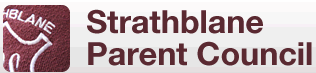 Strathblane Parent Council Agenda Thursday 23 January 2020, 1830hrsWelcome and apologies 					VictoriaMinutes/actions of last meeting		  	Victoria (2 mins)Treasurer update						Heather (5 mins)Fundraising update 					Lucy (10 mins)Grounds Group update					Katie (10 mins)Head Teacher update					S Cassidy (10 mins)Nursery update						A Spencer (5 mins)ICT resources update					A Cassidy (5 mins)Safer Internet Day Feb 2020 to discuss		All (10 mins) AOB  								All (5 mins) Next meeting date